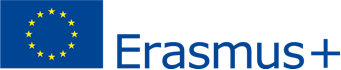 STUDENT’S NAME:  	HOST INSTITUTION:  	The BEGINNING OF THE ERASMUS+ PERIOD section and the PHYSICAL ARRIVAL IN THE HOSTINSTITUTION section, duly filled in and signed, must be sent via email (movilidad@umh.es) in pdf format no later than 5 days after the date of signature.